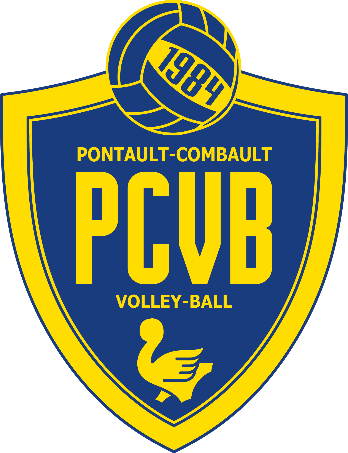 Pontault-Combault Volley-BallGymnase Léo LagrangeAvenue de Caminha77340 Pontault-CombaultPouvoir pour l'Assemblée Généraledu 26/06/2021 à 10hJe soussigné(e), …………………………………………………………………………………,membre du Pontault-Combault Volley-Ball donne pouvoir à …………………………………………………………………………………..(1),afin de me représenter à l'Assemblée Générale du PCVB, réunie le 26 juin 2021 au Gymnase Léo Lagrange, Avenue de Caminha, 77340 PONTAULT-COMBAULT.Fait à ____________________, le ___/___/______Signature(précédée de la mention manuscrite "Bon pour pouvoir")(1) : un membre actif ne peut avoir qu’un seul pouvoir